Liebe Erziehungsberechtigte,leider hat es die Grundschule Sittensen gerade sehr hart mit Coronafällen getroffen. Deshalb sehen wir uns gezwungen nach Absprache mit dem Gesundheitsamt einige Maßnahmen ab sofort einzuleiten.Die 1. und 2. Klassen sind diese Woche komplett in Quarantäne. Die Kinder dürfen erst wieder zur Schule kommen, wenn das Gesundheitsamt die Freigabe gegeben hat und ein negativer PCR-Test vorliegt. Die 3. und 4. Klassen testen sich diese Woche bitte jeden Tag.Ab Dienstag, dem 23.11.2021 findet keine Frühbetreuung, kein Hort und kein Ganztag mit warmen Mittagessen in der Mensa bis voraussichtlich Weihnachten statt.Sie haben die Möglichkeit, ihr Kind für die Notbetreuung von 13.00 Uhr bis 15.15 Uhr im Schulbüro anzumelden. Hierzu benötigen wir im Laufe der Woche eine Bescheinigung des Arbeitgebers. Das Formular dafür finden Sie im Anhang.Ab sofort müssen alle Schüler sowohl ihr eigenesTestkit vom jeweiligen Tag in der beiliegenden Plastikhülle, als auch den von den Erziehungsberechtigten ausgefüllten Zettel mitbringen.Wir sind entsetzt über einige Eltern, die verantwortungslos mit der Gesundheit aller in Schule anwesenden Personen (Schüler und Schulpersonal) umgehen, indem Sie Ihre Kinder ungetestet, aber mit ausgefülltem Beleg in die Schule schicken.Im Anhang finden Sie außerdem eine Einwilligungserklärung, die es uns ermöglicht Ihr Kind in der Schule nachzutesten. Bitte geben Sie diesen Zettel ausgefüllt in der Schule wieder ab.Wir werden ab sofort kein Sport- und Schwimmunterricht durchführen.Die noch anstehenden Termine zu den Elternsprechtagen werden in der Regel telefonisch stattfinden. Eine Ausnahme bilden die Beratungsgespräche in den 4. Klassen. Sie werden weiterhin in der Schule stattfinden. Bitte beachten Sie die 3G-Regel. An der Bushaltestelle sowie in den Bussen ist das Abstandsgebot und eine Trennung der Gruppen nicht zu gewährleisten. Nach Möglichkeit, sollten die Kinder zu Fuß gehen oder von Ihnen gebracht und abgeholt werden.Mit freundlichen Grüßen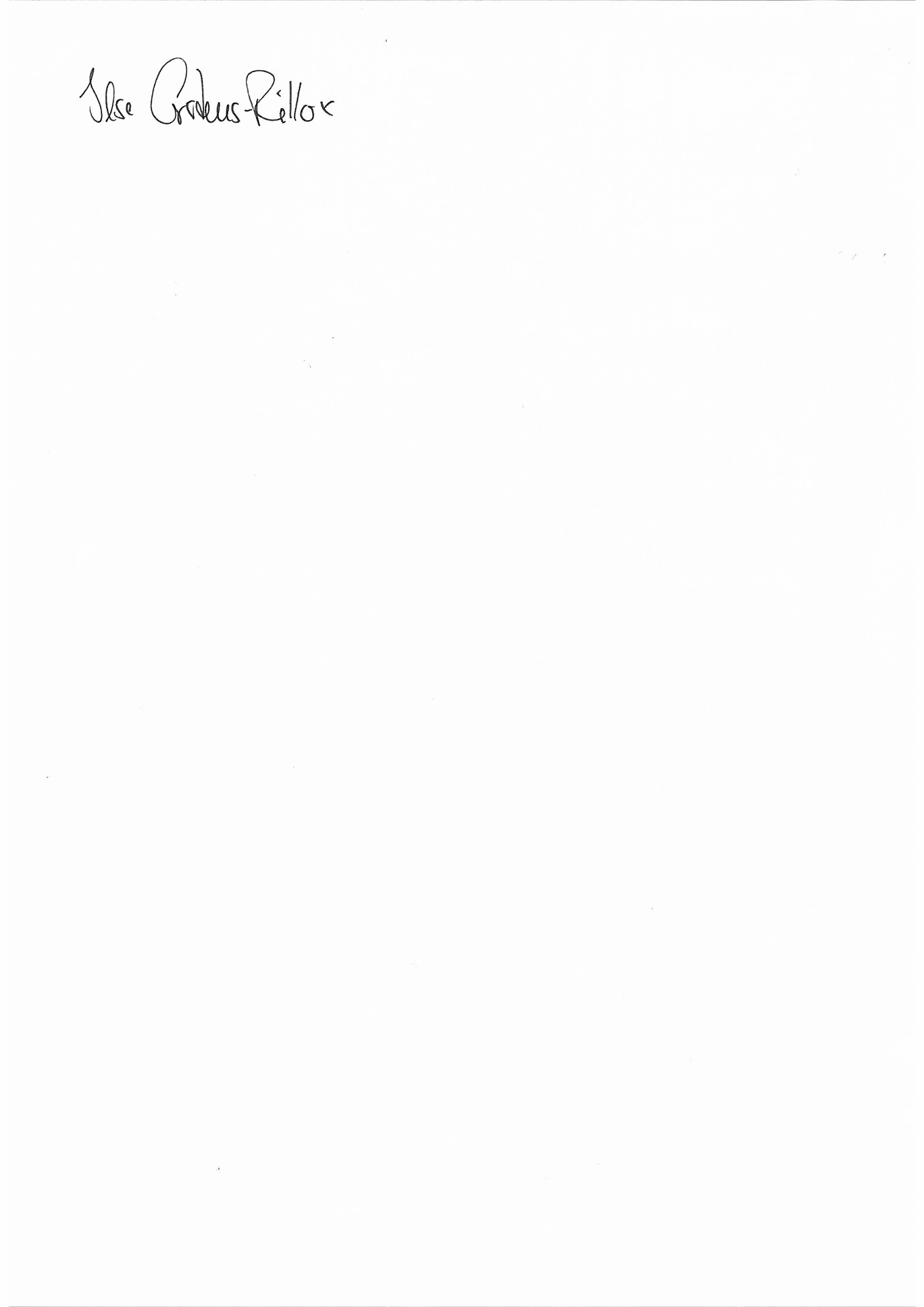 Ilse Carstens-RilloxRektorin